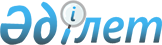 О переименовании улиц в селе Тайбай Тайбайского сельского округа Ерейментауского района Акмолинской областиРешение акима Тайбайского сельского округа Ерейментауского района Акмолинской области от 24 января 2017 года № 2. Зарегистрировано Департаментом юстиции Акмолинской области 23 февраля 2017 года № 5764      Примечание РЦПИ.

      В тексте документа сохранена пунктуация и орфография оригинала.

      В соответствии с пунктом 2 статьи 35 Закона Республики Казахстан от 23 января 2001 года "О местном государственном управлении и самоуправлении в Республике Казахстан", подпунктом 4) статьи 14 Закона Республики Казахстан от 8 декабря 1993 года "Об административно-территориальном устройстве Республики Казахстан", с учетом мнения населения и на основании заключения заседания Акмолинской областной ономастической комиссии от 5 декабря 2016 года аким Тайбайского сельского округа РЕШИЛ:

      1. Переименовать улицы в селе Тайбай Тайбайского сельского округа Ерейментауского района Акмолинской области:

      1) улицу В. Ленина на улицу Алихана Бокейханова;

      2) улицу Комсомольская на улицу Каукена Кенжетаева;

      3) улицу Озерная на улицу Хамита Ергалиева.

      2. Контроль за исполнением настоящего решения оставляю за собой.

      3. Настоящее решение вступает в силу со дня государственной регистрации в Департаменте юстиции Акмолинской области и вводится в действие со дня официального опубликования.


					© 2012. РГП на ПХВ «Институт законодательства и правовой информации Республики Казахстан» Министерства юстиции Республики Казахстан
				
      Аким Тайбайского
сельского округа

Ж.Жаншуаков
